     ALERGENI: V pekovskih izdelkih so možni alergeni v sledovih: S,G,L,O,SE       IK – živilo izbrane kakovosti    BIO – biološko ali ekološko pridelano živilo                 V primeru, da ni mogoče zagotoviti ustreznih živil, bomo jedilnik spremenili.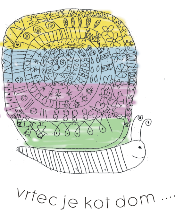 JEDILNIK ZA OTROKE VRTCA ŠENTJUR enota PONIKVA                                     20.  MAJ – 24. MAJ  2024ZAJTRKAlergeniMALICAAlergeniKOSILOAlergeniPONEDELJEK    20. 5.  2024OTROŠKI ČAJ Z MEDOMMLEČNI NAMAZ Z ZELIŠČI – IKOVSENI KRUHGP,GOV,LOTROŠKI ČAJ Z MEDOMOVSENI KRUHSADJEGP,GOVPREŽGANKATELEČJA HRENOVKAPIRE KROMPIRKREMNA ŠPINAČAGP,JLZ,LTOREK  21. 5.  2024MLEKO – IKPOLENTAL,ŠIPKOV ČAJ BREZ SLADKORJAPIRIN KRUHSADJE GP,GPIPOROVA JUHASVINJSKI ZREZEK V GOBOVI OMAKI – IKRIŽ S PIROBIO ZELENA SOLATA S ČIČERIKOGP,LZ,LSREDA  22. 5.  2024SADNI ČAJ BREZ SLADKORJAČRNI KRUHJETRNI NAMAZPAPRIKA IN PARADIŽNIKGP,L,J,LZOTROŠKI ČAJ BREZ SLADKORJAČRNI KRUHSADJEGPPOLNOZRNATI ŠPAGETIBIO MESNA OMAKA S KORENČKOMBIO ZELENA SOLATA S KUHANO BIO PIROSADJELZ,GP,L,JČETRTEK 23. 5.  2024RŽENI KRUHKISLA SMETANA – IKMARMELADAGP,GR,LZELIŠČNI ČAJ ZMANJ SLADKORJA RŽENI KRUH SADJEGP,GRPIŠČANČJA OBARA Z VLIVANCI – IKCMOČKI Z BOROVNIČEVIM NADEVOMMEŠANI KOMPOTLZ,GP,L,JPETEK24. 5.  2024ŠOLSKI KAKAV BREZ SLADKORJAMAKOVKA GP,L,SADNI ČAJ Z LIMONO KORUZNI KRUHSADJE GPGOVEJA JUHA S CMOČKIOCVRT RIBJI FILEKROMPIRJEVA SOLATASADNI SOK - razredčenLZ,GP,JGP-gluten/pšenicaGR-gluten/ržO-oreškiL-mleko/laktozaR-ribeVB-volčji bobGOV-gluten/ovesGJ-gluten/ječmenGO-gorčično semeJ-jajceRA-rakiŽ-žveplov dioksidGPI-gluten/piraA-arašidi,SE-sezamovo semeS-sojaLZ-listna zelena